Beseda s Michalem Matzenauerem

V rámci výročí 17. listopadů 1939 a 1989 proběhlo u nás na škole setkánís výtvarníkem a básníkem Michalem Matzenauerem, signatářem Charty 77 a členem VONSu. Beseda a následné promítání filmu Největší přání pak umožnilo reflexi nejen samotných listopadových událostí, ale také jejich příčin a důsledků. Za celou událost děkujeme především Michalu Matzenauerovi, dále iniciativě Jeden svět na školách a v neposlední řadě našim studentům.
Fotografie: Tadeáš KřížText: Mgr. Radim Širl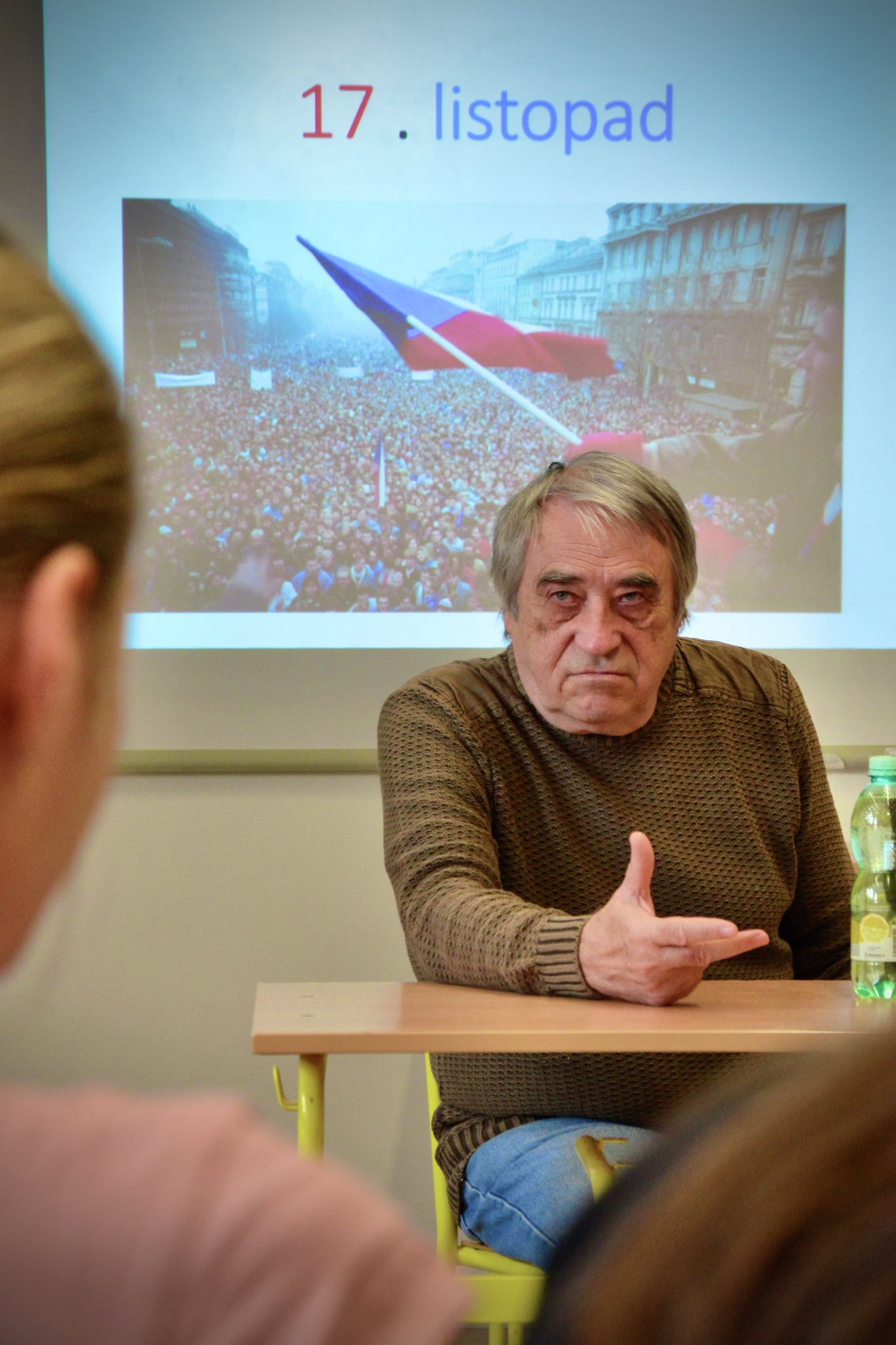 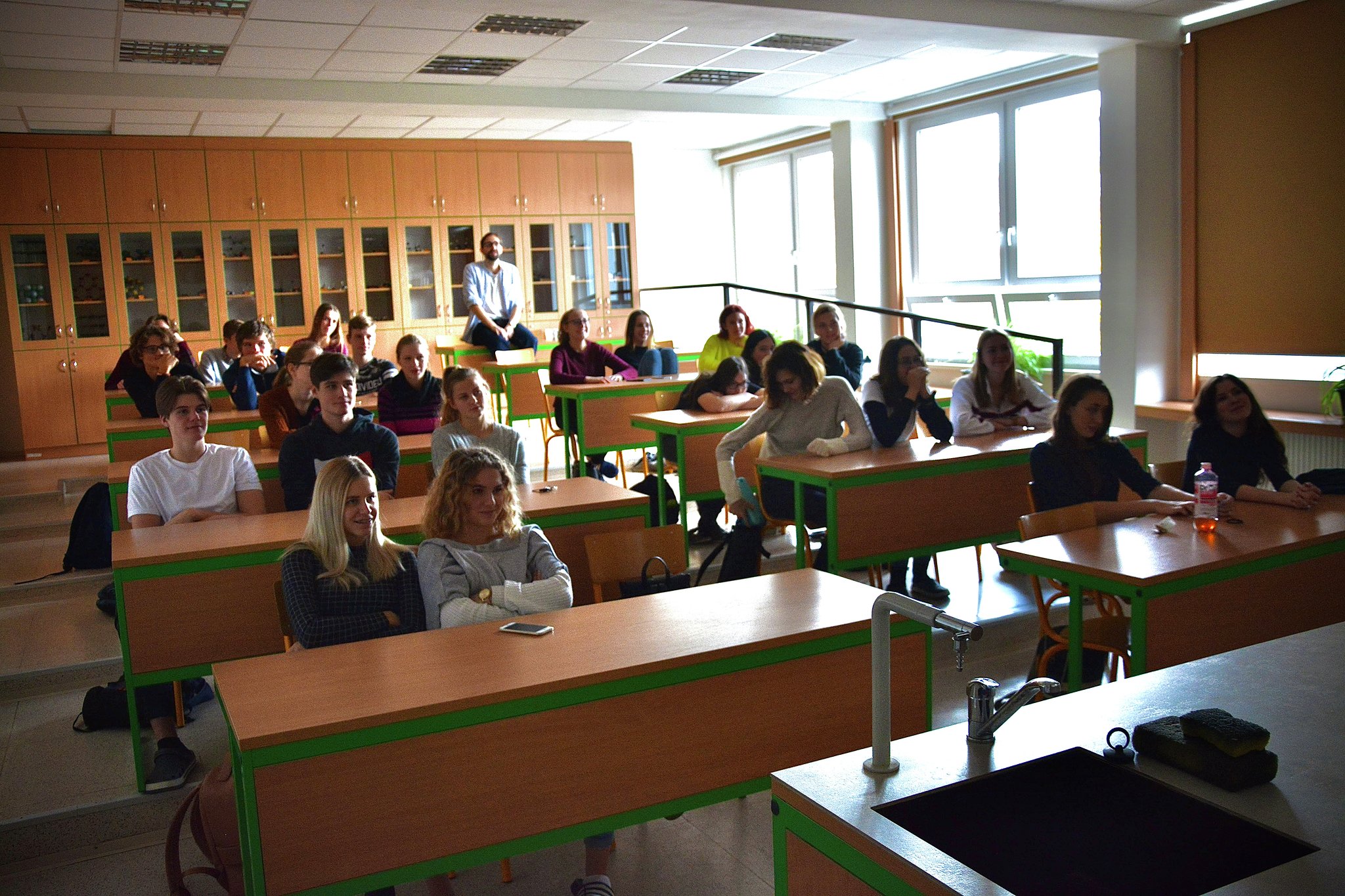 